GUÍA DE APOYO N°8En esta semana conoceremos la importancia que tienen para nuestro pais y sus habitantes el patrimonio cultural material como (construcciones, lugares importantes y obras de carácter arqueologico).Te invitamos a ti junto a tu familia a observar y comentar el siguiente link: https://www.youtube.com/watch?v=6FHoRKg8d-w 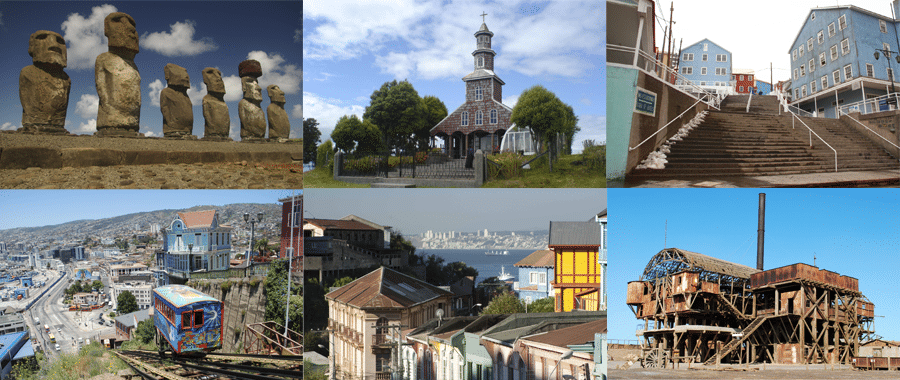 Después de haber observado el video, deberás dibujar alguno de los lugares que más llamo tu atención, puedes volver a verlo e ir pausándolo para poder ver nuevamente las imágenes. 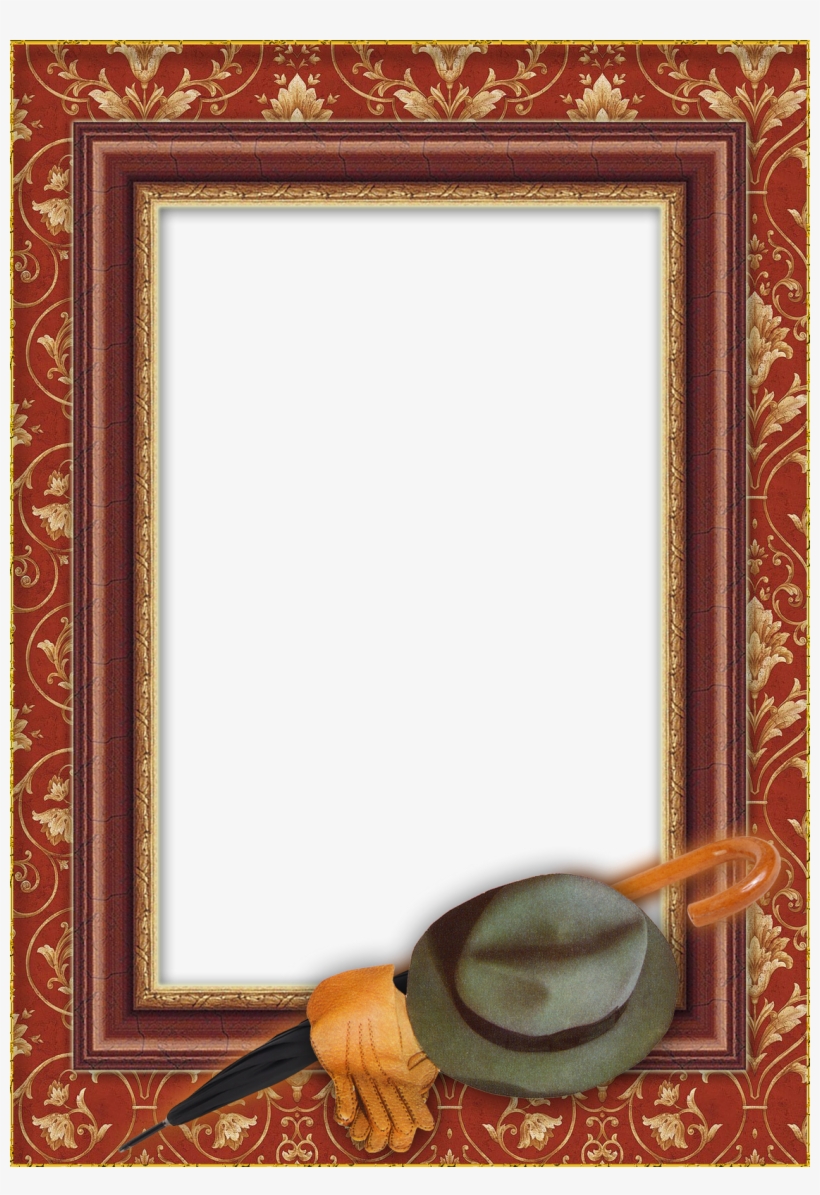 COMPRENSIÓN DEL ENTORNO SOCIO CULTURAL GUÍA N°8COMPRENSIÓN DEL ENTORNO SOCIO CULTURAL GUÍA N°8NOMBRE DE ESTUDIANTE:CURSO: HeterogéneoTransición I - IIFECHA: Del 18 al 22 de MayoFECHA: Del 18 al 22 de MayoOBJETIVO DE APRENDIZAJE OA7:  Reconocer la importancia de lugares y obras de interés patrimonial cultural material.OBJETIVO DE APRENDIZAJE TRANSVERSAL ÁMBITO: DESARROLLO PERSONAL Y SOCIALNÚCLEO: CONVIVENCIA Y CIUDADANIA  OA4: Apreciar el significado que tienen para las personas y las comunidades, diversas manifestaciones culturales que se desarrollan en su entorno. OBJETIVO DE APRENDIZAJE OA7:  Reconocer la importancia de lugares y obras de interés patrimonial cultural material.OBJETIVO DE APRENDIZAJE TRANSVERSAL ÁMBITO: DESARROLLO PERSONAL Y SOCIALNÚCLEO: CONVIVENCIA Y CIUDADANIA  OA4: Apreciar el significado que tienen para las personas y las comunidades, diversas manifestaciones culturales que se desarrollan en su entorno. OBJETIVO DE LA CLASE:Conocer lugares del patrimonio cultural de chile.OBJETIVO DE LA CLASE:Conocer lugares del patrimonio cultural de chile.